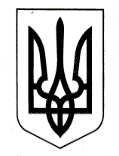 ХАРКІВСЬКА ОБЛАСНА ДЕРЖАВНА АДМІНІСТРАЦІЯДЕПАРТАМЕНТ НАУКИ І ОСВІТИН А К А З18.08.2021					 Харків					    № 108Про проведення обласного серпневого педагогічного форуму –  2021З метою організаційного забезпечення проведення обласного серпневого педагогічного форуму –  2021, на виконання обласної програми розвитку освіти «Новий освітній простір Харківщини» на 2019 – 2023 роки (рішення Харківської обласної ради від 06 грудня 2018 року № 817 –VII) (зі змінами) та плану роботи Департаменту науки і освіти Харківської обласної державної адміністрації, затвердженого директором Департаменту науки і освіти Харківської обласної державної адміністрації 28 грудня 2020 року, в межах проведення серпневого педагогічного тижня, керуючись статтею 6 Закону України «Про місцеві державні адміністрації»,НАКАЗУЮ:1. ПРОВЕСТИ до 01 вересня 2021 року обласний серпневий педагогічний форум – 2021 у формі відкритої педагогічної конференції.2. Комунальному вищому навчальному закладу «Харківська академія неперервної освіти» забезпечити організацію вищезазначеного форуму та здійснити витрати відповідно до кошторисів витрат, затверджених в установленому порядку.3. Начальнику відділу економіки, фінансування та бухгалтерського обліку Департаменту науки і освіти Харківської обласної державної адміністрації – головному бухгалтеру (Світлана ДРИГАЙЛО) забезпечити фінансування видатків згідно зі затвердженими кошторисами.Заступник директора Департаменту – начальник управління науки, вищої, професійної освіти та кадрового  забезпечення					   Володимир ІГНАТЬЄВВізи:Заступник директора Департаменту науки і освіти Харківської обласної державної адміністрації – начальник управління освіти «_____» ___________________________Ольга АЛФЬОРОВАНачальник відділу економіки, фінансування та бухгалтерського обліку Департаменту науки і освіти Харківської обласної державної адміністрації – головний бухгалтер«_____» ___________________________Світлана ДРИГАЙЛОНачальник  відділу загальної середньої, позашкільної освіти та ліцензування освітньої діяльності управління освіти Департаменту науки і освіти Харківської обласної державної адміністрації(розробник)«_____» ___________________________Олена КОНОНЕНКОГоловний спеціаліст відділу управління персоналом та кадрового забезпечення управління науки, вищої, професійної освіти та кадрового  забезпечення Департаменту науки і освіти Харківської обласної державної адміністрації (відповідальна за організацію діловодства в Департаменті)«_____» ___________________________Тетяна ГРИЩЕНКОНачальник відділу юридичної експертизи документів структурних підрозділів  облдержадміністрації управління правового забезпечення Юридичного департаменту Харківської обласної державної адміністрації«_____» ___________________________Аліна КОРНЕВАНачальник відділу з питань запобігання та виявлення корупції Харківської обласної державної адміністрації«_____» ___________________________З наказом ознайомлена:Любов Покроєва _________________ ______________  (підпис)	                (дата)Костянтин ІСАЄВ